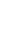 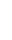 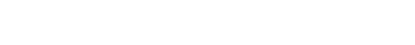 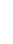 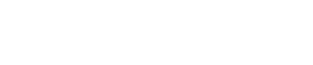 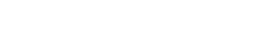 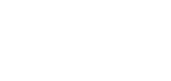 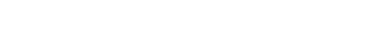 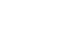 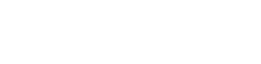 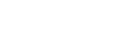 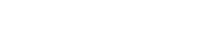 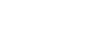 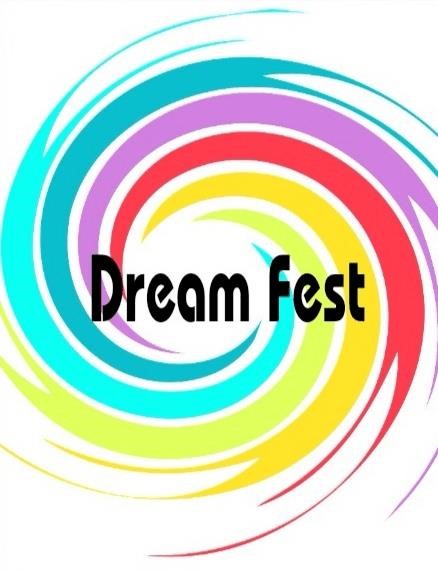 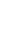 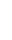 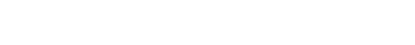 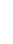 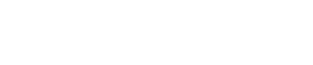 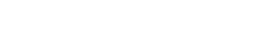 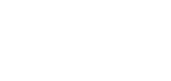 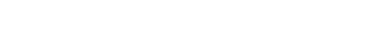 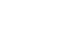 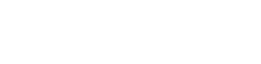 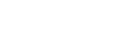 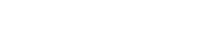 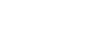 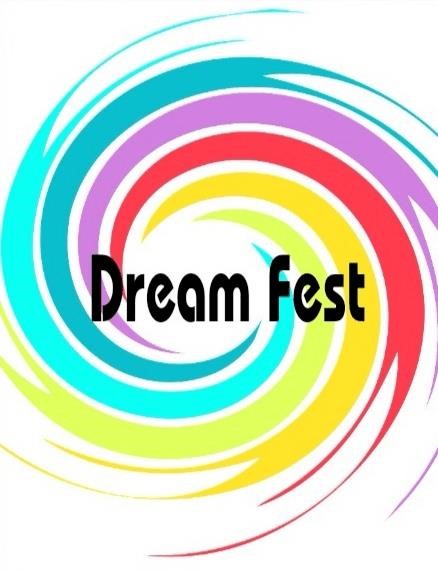 Название коллектива/ ФИО участника  Конкурсный номер  Номинация  Призовое место                               КинематографСоколов Константин ВалерьевичМуниципальное казённое учреждение Культурно – досуговый центр «Бурашево» Калининского района Тверской области.Тверская область. «Бурашевское поселение. Вчера. Сегодня. Завтра»Документальный фильм Взрослые старше 26 лет.Гран-При                                ФотографияКазакова Мария НиколаевнаГосударственное бюджетное учреждение культуры Ненецкого автономного округа «Ненецкая центральная библиотека имени Алексея Ильича Пичкова»город Нарьян-Мар, Ненецкий автономный округ. В розовом море соцветийКажется, дождь начинаетсяКолокольчиковый звонМягкая пушицаНа ладонях тундровых просторовНебо над тундройСолнце над тундройУх, какая шляпаЯркие краски тундрыВетер, ветер, ты могуч            Край родной Гран-При 